        									Phone No.-01420-269203       St.Francis School                             (A Christian Minority Institution run by PSE Society)                          Gudha Road, Bandikui-303313                          (CBSE Aff.No.1730469)Ref.:_______________ 								Date-____________Co-Curricular Activities-Participation and Achievements         We have outdoor and Indoor Facilities for the students. The following are same:         Besides outdoor and indoor games various competitions are held within the school campus: SECRETARY/MANAGER 						      	        PRINCIPALE-Mail-stfrancisschoolbandikui@gmail.com   Website:www.stfrancisbandikui.ac.in    1Badminton6Carrom2Football7Skipping Rope3Basket Ball8Kho-Kho4Table Tennis9Cricket5Chess10Shortput1Recitation8Clay Modelling2Story Telling9Quizzes 3Caption Making10Mehandi4Group Dance11Poster Making5Debate (English & Hindi)12Fancy Dress6Extempo13Elocution7Declamation14Collage Making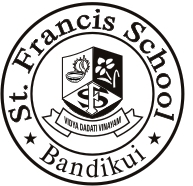 